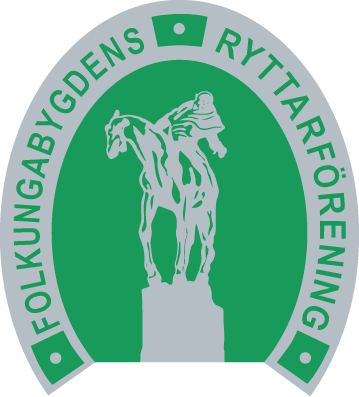 Årsmöte22/2-2019, kl. 19:00Folkungabyggdens RyttarföreningRidhusläktaren, Solla Herrgård, Vikingstad.Dagordning1. Mötets öppnande2. Val av ordförande för mötet3. Val av sekreterare för mötet4. Upprättande av röstlängd5. Val av protokolljusterare och rösträknare6. Fastställande av dagordning7. Fastställande om mötet har blivit i laga ordning utlyst8. Behandling av verksamhets- och förvaltningsberättelser samt fastställande av reslutat- och ba-lansräkning.9. Revisorernas berättelse10. Styrelsens ansvarsfrihet för verksamhetsåret11. Beslut om antalet styrelseledamöter och suppleanter12. Val av ordförande för föreningen13. Val av övriga styrelseledamöter jämte suppleanter14. Val av två revisorer jämte suppleanter15. Val av valberedning samt sammankallande av densamma16. Val av ombud till Ridsportförbundets och distriktets allmänna möten och eventuella andra mötendär föreningen har rätt att representera med ombud17. Fastställande av årsavgifter för 202018. Övriga frågor19. Mötets avslutande